 NOTICE OF MEETING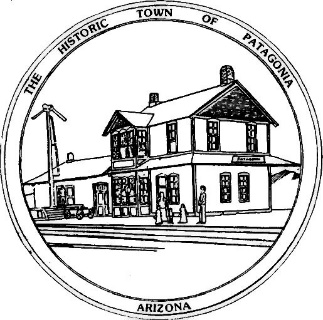 THE TOWN OF PATAGONIA TOWN COUNCIL PURSUANT TO A.R.S. 38-431.02, NOTICE IS HEREBY GIVEN TO THE MEMBERS OF THE PATAGONIA TOWN COUNCIL AND THE GENERAL PUBLIC THAT THE PATAGONIA TOWN COUNCIL WILL HOLD AREGULAR COUNCIL MEETING AT 7:00 P.M. FEBRUARY 24, 2021THIS MEETING WILL BE HELD VIA ZOOM MEETING ONLY310 MCKEOWN AVENUEPATAGONIA, AZ 85624  ZOOM MEETING I.D. 957-511-4862 PASSWORD 338501DATED THIS 22th DAY OF FEBRUARY 2021. TOWN OF PATAGONIA___________________________RON ROBINSONTOWN MANAGER